  КАРАР                                                                                       РЕШЕНИЕОб утверждении схемы избирательных округов по выборам депутатов Совета сельского поселения Менеузтамакский сельсовет муниципального района Миякинский район Республики Башкортостан двадцать восьмого созываВ соответствии со статьей 18 Федерального закона «Об основных гарантиях избирательных прав и права на участие в референдуме граждан Российской Федерации», статьей 15 Кодекса Республики Башкортостан о выборах, пунктом 2 статьи 7 Устава сельского поселения Менеузтамакский сельсовет муниципального района Миякинский район Республики Башкортостан, рассмотрев решение территориальной избирательной комиссии муниципального района Миякинский район Республики Башкортостан (с полномочиями избирательной комиссии сельского поселения Менеузтамакский сельсовет муниципального района Миякинский  район Республики Башкортостан) Совет Р Е Ш И Л:	1.Утвердить схему избирательных округов по выборам депутатов Совета сельского поселения Менеузтамакский сельсовет муниципального района Миякинский район Республики Башкортостан двадцать восьмого созыва.	2.Обнародовать утвержденную схему избирательных округов и ее графическое изображение путем размещения на информационных стендах, расположенных по адресам в здании администрации СП Менеузтамакский сельсовет, в здании сельского дома культуры с. Менеузтамак, в здании фельдшеро-акушерского пункта д. Чураево.	3.Направить настоящее решение в территориальную избирательную комиссию муниципального района Миякинский район Республики Башкортостан.Глава сельского поселения 							    Р.Х. Смирновас. Менеузтамак№23101 июня 2019 годаСВЕДЕНИЕизбирательных округов по выборам депутатов Совета сельского поселения Менеузтамакский сельсовет муниципального района Миякинский район Республики Башкортостан двадцать восьмого созыва Всего округов: 10 (десять)Количество избирателей: 862 (восемьсот шестьдесят два)Округ № 1Входят населенные пункты: д. Ихтисад; с. Менеузтамак ул. Шоссейная (по четной стороне от дома №34-38, по нечетной стороне от дома №57 до дома №65. Количество избирателей -81.Округ №2Входят населенные пункты: с. Менеузтамак, ул. Г. Тукая, ул. Новая, ул. Коммунистическая, от дома №1 до дома 15 по четной стороне, Количество избирателей- 93.Округ №3 с. Менеузтамак, ул. Коммунистическая, от дома № 2  до дома 72 по четной стороне, от дома №17  до дома №65 по  нечетной стороне Количество избирателей- 92.Округ №4Входят населенные пункты: с. Менеузтамак,  ул. Пролетарская, ул. Шоссейная по четной стороне от дома №2 до дома №32, по нечетной стороне от дома №7 до дома 55 Количество избирателей -97.Округ №5Входят населенные пункты: с. Менеузтамак, ул. Первомайская Количество избирателей -93.Округ №6Входят населенные пункты: с. Менеузтамак, ул. Степная, переулок Безымянный, переулок ГорныйКоличество избирателей -72. Округ №7Входят населенные пункты: с. Менеузтамак, ул. Т. Ахмадуллина  Количество избирателей – 96.Округ №8Входят населенные пункты: с. Менеузтамак, ул.9 мая, ул. СвободыКоличество избирателей – 82.Округ №9Входят населенные пункты: д. Новомихайловка; д. Чураево- переулок Речной,  ул. ГорнаяКоличество избирателей -74.Округ №10Входят населенные пункты: д. Чураево, ул. Демская, Количество избирателей -82.Глава сельского поселения 								Р.Х. СмирноваМиәкә районы
 муниципаль районының 
Мәнәyезтамak ауыл советы 
ауыл биләмэhе Советы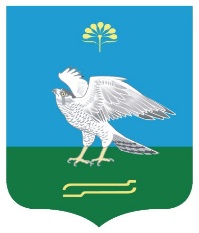 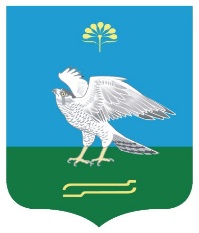 Совет сельского поселения Менеузтамакский сельсовет муниципального района
 Миякинский район